TOUGH PRIMARY SCHOOL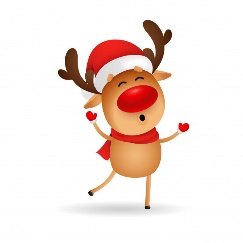 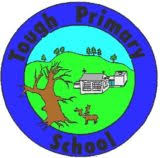 Newsletter 3 20th December 2019Dear ParentsWhat a fantastic term we have had!  Read on for more information about what we have been up to.Visit to Stewart Milne DevelopmentPrimary 1-4 had a great time during their visit to the Stuart Milne sales office and show home.  We learned all about how a house was built and designed and looked at the different materials used.  We also learned about keeping safe on building sites and the different jobs that people had there.  This was a great opportunity to build on the learning we have carried out this session about houses and homes.  It also contributes to our work to Develop our Young Workforce and helps to develop community links.   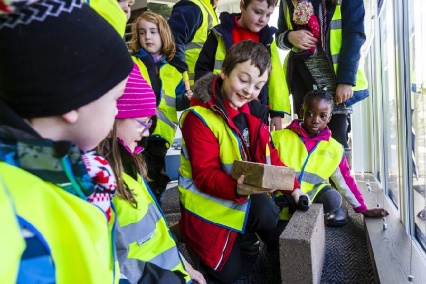 Forest Schools Outdoor LearningWe have been lucky enough to have been allowed to use the land opposite the school for Forest Schools outdoor learning opportunities.  Lindsey Duncan, a trained level 3 forest schools practitioner organised these sessions in which the pupils have a wide range of learning activities to choose freely from.  These included den building, using hammocks, a mud kitchen, clay activities and sawing their own wood medals to decorate.  We have received very positive feedback from the pupils and look forward to more of these sessions in the new year.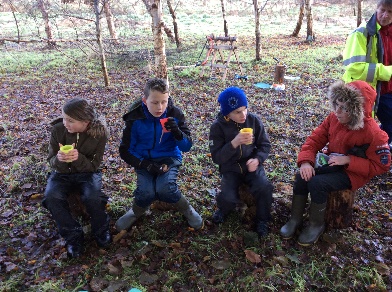 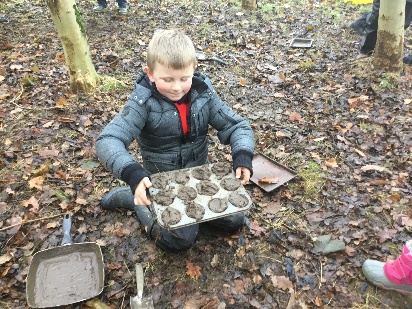 BridgesP5-7 had a visit from the Harpers as part of their ‘bridges’ topic. Douglas Harper's great grandfather and grandfather designed the Harper Suspension Bridge which is a pedestrian bridge that can be found all around the world. The furthest away example Douglas has been to see so far is in Nepal! P5-7 had great fun building their own Harper bridge models and learning all about them.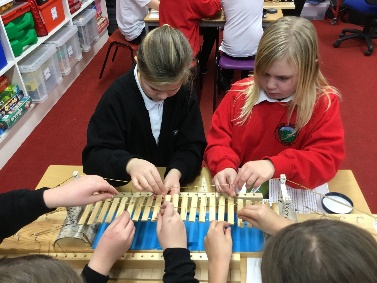 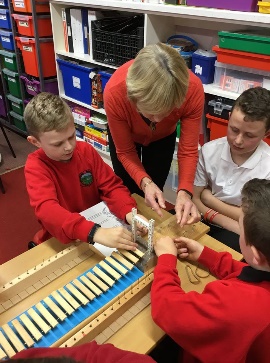 Open MorningWe were delighted that so many parents were able to attend our open morning as we recognise how difficult it can be to attend events during the day.  We were able to share the learning taking place with Modern Foreign Languages in our schools and work together on topic related learning activities.  It also gave us the opportunity to respond to parent feedback regarding assessment and to share our Curriculum Rationale.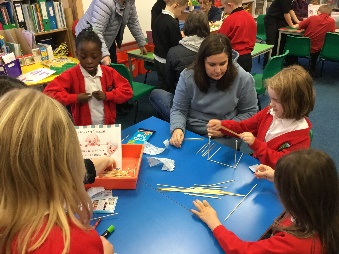 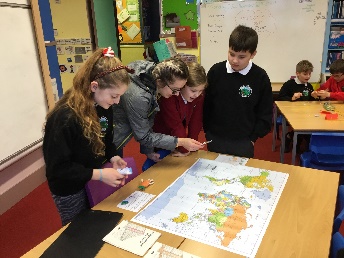 General Election Closure DayAs we were unable to use the school building we carried out development work elsewhere.  This included working on our Learning, Teaching and Assessment policy, promoting high teaching standards as well as planning for a Developing the Young Workforce fortnight next term and collating useful activities and websites for Glow to provide learning opportunities in case of snow related closure days.Christmas ShowI’m sure you will agree that our Christmas show, ‘Lights, Camel, Action!’ was a huge success!  We are very proud of how well the pupils performed and seeing how confidently they played their parts.  Thank you for coming along and supporting us, we hope you enjoyed it! 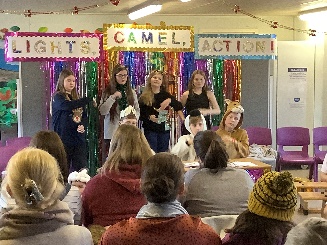 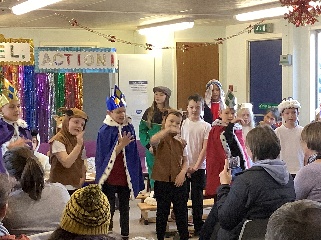 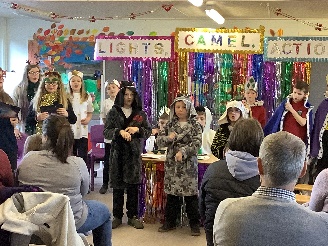 Christmas RaffleOur Christmas Raffle raised a staggering £1326.16 this year!  This is a fantastic amount, especially for a small school and we appreciate the hard work put in by all to sell tickets.  This money can be used towards exciting school trips and learning experiences in the future.  Thank you to our School Interest Committee for organising this.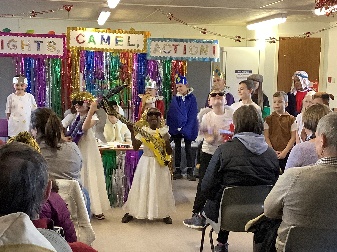 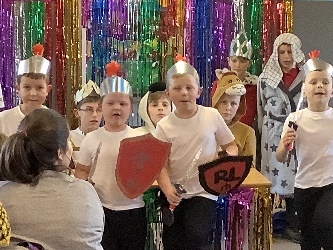 Christmas Party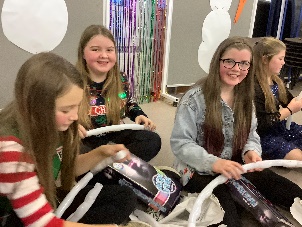 We had a great time at our Christmas party and it was great to see everyone enjoying themselves.  The children were delighted with their gifts from Santa.  Thank you to his special elves for helping him organise this!Christmas Jumper day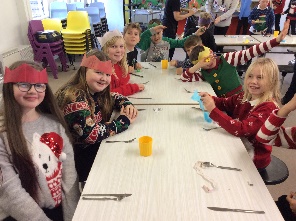 It was lovely to see the pupils in their Christmas jumpers and we have managed to raise £31.00 for Save the Children.  We will learn more about the projects this money will go towards in the new year.Parent QuestionnaireThank you again very much for your responses to our parent questionnaire.  I shared these with our parent council along with next steps related to the answers.  This included sharing assessment information in our open morning and working on whole school activities to address bullying concerns.  I was pleased with the positive feedback received and look forward to building on this good work in the future.Next TermWe have lots of exciting plans in place for next term.  Primary 5-7 will be learning about ‘The Romans’ and Primary 1-4 will be carrying out a history project based around ‘’Granny’s Attic’.  As mentioned, we are planning a variety of events to ‘Develop our Young Workforce’ and we will also have Health and Wellbeing visits from ALEC.  Our digital leaders will also begin our journey towards becoming ‘E-safety Ambassadors’ as a next step from our Digital Schools Award.  Some of our P6/7 pupils will also attend the Ski Trip.  StaffingMrs. Laura McAllister will return in a part time capacity in a 0.5 job-share position after the holidays.  I am delighted to share with you that I have been successful in being appointed to the other half of this post after going through the interview process over the past month.  This provides us with consistency in bringing forward the good work over the last year into the future. I will also retain my post as head teacher relief so I will be in the school full time.  Thank you very much for your support over the last year. I look forward to continuing to work together in the future.  As always, if you have any concerns or queries please do not hesitate to contact me.Kind RegardsKerry PorterJoint Head Teacher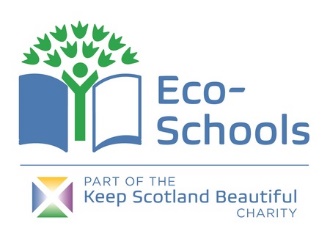 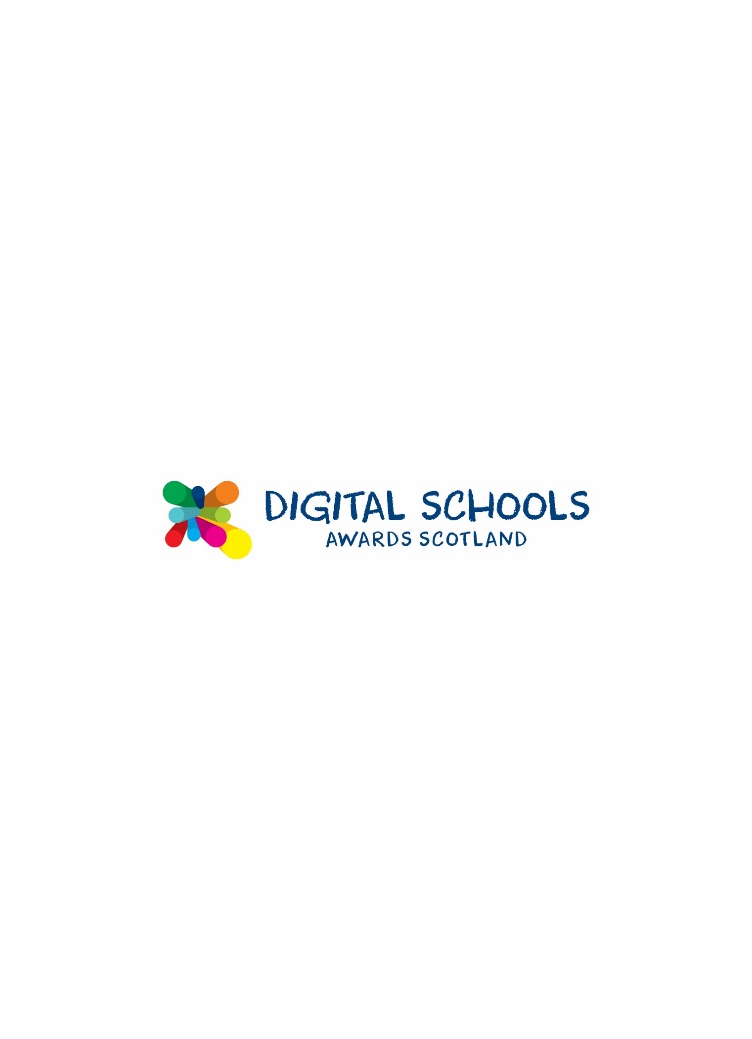 Information for School Closures/Adverse WeatherTelephone Information Line:  0370 054 4999Tough School Pin Number:  02 2720ABERDEENSHIRE WEBSITE HYPERLINK "http://www.aberdeenshire.gov.uk/closures" http://www.aberdeenshire.gov.uk/closuresTWITTER HYPERLINK "http://twitter..com/aberdeenshire" http://twitter..com/aberdeenshire(The web page is re-set at 4pm every day to be clear for next day’s information)Northsound 1			FM 96.9			Tel. 01224 337000Northsound 2			MW 1035kHzBBC Radio Scotland		FM 92.4-94.7		MW 810kHzMoray Firth Radio		FM 97.4			MW 1107kHzWaves Radio			FM 101.2			Tel. 01779 491012Original				FM 106			Tel. 01224 293800Dates for the Diary 2019/2020Friday 20th December, 2019			Church Service & Last day of termMonday 6th January, 2020			Term Starts13th-17th January, 2020			P1 Registration WeekThursday 16th January, 2020		P1 Enrolment Day 11am – 12.30pmTuesday 21st January 2020			Parent Council Meeting – 7.15pm in Tough SchoolMonday 27th January, 2020			Admission Packs for August, 2020 P1 to be returnedThursday 13th February, 2020		School Closed – HolidayFriday 14th February, 2020			School Closed - HolidayMonday 17th February, 2020		School Closed - HolidayTuesday 18th February, 2020		In Service DayWednesday 19th February, 2020		In Service DayTuesday 3rd – Friday 6th March,2020	P6/P7 Ski Trip with Dunecht School9th – 20th March, 2020			Developing Young Workforce Fortnight-details to followThursday 19th March, 2020			P1 and P7 Dental InspectionFriday 3rd April, 2020			Church Service & Last Day of TermMonday 20th April, 2020			Term StartsThursday 30th April, 2020			Hamewith ConcertSaturday 2nd May, 2020			Midmar Football/Netball Tournaments		Tuesday 5th May, 2020			Parents Meetings 5pm-7pmTuesday 5th May, 2020			Parent Council Meeting – 7.15pm in Tough SchoolWednesday, 6th May, 2020			Parents Meetings 3.30pm – 5pmFriday 8th  May, 2020			May Day HolidayMonday 1st June, 2020			School Closed – HolidayFriday 12th June, 2020			Sports Day (1)Monday 15th -19th June, 2020		P7 Link WeekFriday 26th June, 2020			Sports Day (2) if (1) is rained offTuesday 30th June, 2020			End of Year Assembly – 1.45pm startFriday 3rd July, 2020			Last Day of TermMonday 17th August, 2020			In Service Day Staff OnlyTuesday 18th August, 2020			Term StartsFriday 9th October, 2020			Last Day of TermMonday 26th October, 2020			Term StartsThursday 19th November, 2020		In Service Day Staff OnlyFriday 20th November, 2020		In Service Day Staff Only